Листовка о таинстве Причастия Тела и Крови Христовой.«Если не будете есть Плоти Сына Человеческого и пить Крови Его,то не будете иметь в себе жизни.Ядущий Мою Плоть и пиющий Мою Кровь имеет жизнь вечную,и Я воскрешу его в последний день» (Ин. 6: 53-54).   Причастие Тела и Крови Христовых является самым главным Таинством Православной Церкви. Без преувеличения можно сказать, что именно ради этого Церковь существует. Это Таинство Христос установил накануне Распятия во время Своего последнего пасхального ужина с учениками («Тайной Вечери»). Во время этой вечери Господь взял хлеб, преломил его и подал ученикам, говоря: «Примите, ешьте, это Тело Мое, которое за вас предается», после сего Он взял чашу с вином и сказал: «Пейте из неё все, ибо сие есть Кровь Моя Нового Завета, за многих изливаемая во оставление грехов». По слову Господа, хлеб и вино стали Его Телом и Кровью. Совершив это, Господь сказал: «Сие творите в Моё воспоминание». С тех пор это великое и страшное Таинство совершается для нас на каждой Литургии, и мы, вместе со святыми апостолами, вкушаем под видом хлеба и вина Тело и Кровь Спасителя.   В этом Таинстве мы встречаемся с Самим Богом так близко, как никто не мог бы и представить себе, а приближаясь к Богу, мы приближаемся к огню, который может согреть, но может и обжечь или даже спалить дотла. Встреча с Богом необходимо предполагает Божий суд над человеком. Поэтому приступать к Чаше нужно с особым благоговением, «со страхом Божиим, любовию и верою». Для Причастия необходимо соблюдение следующих условий:1. Вы должны быть крещены в Православной Церкви и иметь православную веру. Причастие невозможно для человека, сознательно отвергающего те или иные догматы христианского вероучения. Если Вы не знаете, крещены Вы или нет, или не уверены, что Вас правильно крестили (например, если Вас крестили какие-нибудь бабушки), обратитесь к священнику для решения этого вопроса.2. К Богу следует приходить с чистой совестью – т.е. очищенной в покаянии, поэтому перед причастием необходима исповедь (о том, как подготовиться к первой исповеди, написано в листовке о Таинстве Покаяния).3. Для того чтобы помочь нам настроиться на нужный лад, Церковь установила особые правила подготовки к Причастию: пост (обычно три дня), во время которого не едят яиц, мясных и молочных продуктов, и молитвенное правило, состоящее из Последования ко Святому Причащению и трех канонов – Господу, Божией Матери и Ангелу Хранителю. Все эти тексты есть в книге «Молитвослов» (если Вы готовитесь к Причастию в первый раз, достаточно будет прочитать только Последование ко Святому Причащению). В день Причастия с полуночи ничего не едят и не пьют. Если Вы по тем или иным причинам не можете исполнить все эти правила, решите этот вопрос лично со священником.Обычно рекомендуется причащаться не реже, чем раз в месяц, но этот вопрос также решается лично. Регулярное причастие Тела и Крови Христовых — не просто формальное требование. Жизнь христианская — это жизнь богочеловеческая, поэтому невозможно быть христианином вне реального общения с Богом. Без причастия великое дело нашего Спасения, совершенное Иисусом Христом, остается для человека практически пустой абстракцией, а Сам Бог — лишь чуждой и страшной силой. При этом, конечно, невозможно богообщение, к которому мы призваны, и в котором в одном мы можем найти подлинное блаженство и смысл нашей жизни.Божественная Литургия – богослужение, за которым происходит Таинство Причастия, – это центр богослужебной жизни Православной Церкви. Каждый православный христианин должен стремиться к тому, чтобы лучше понять это богослужение и молиться Богу сознательно и разумно. hram-sadki.prihod.ru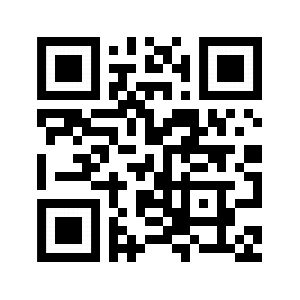 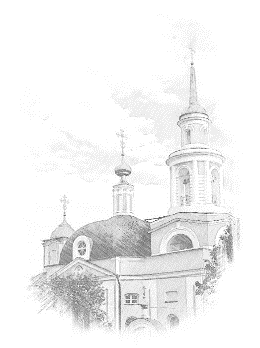 